Acceso (acceso.ku.edu)Unidad 3, AlmanaqueEl sistema de salud en Cuba¿Cómo es el sistema de salud cubano?(Música)(Presentadora) Cuando supimos que Florencia Kirchner estaba solicitando a la justicia quedarse más tiempo en Cuba para completar un tratamiento de salud por una enfermedad que descubrió estando acá, cuando había venido para hacer un curso de cine, decidimos viajar y conocer cómo es la atención sanitaria en este país y particularmente en La Habana. ¿Es igual para los cubanos que para los extranjeros? Lo que encontramos es que si bien todos reciben atención médica, la prestación de ese servicio y la calidad de ese servicio es muy distinta si eres cubano a si eres extranjero.(Presentadora) ¿Este es el hospital central, el hospital de referencia de La Habana?(Iván) Sí, este es el típico, el hospital escuela.(Presentadora) ¿Tú eres cubano, alguna vez tuviste que estar internado en este hospital?(Iván) Sí, hace seis, siete meses estuve ingresado aquí.(Presentadora) ¿Cómo hiciste para ingresar? ¿Cómo es la atención acá?(Iván) Normalmente tú vienes al hospital y tienes que esperar el dictamen del médico y luego te vas a alguna sala y luego todo es muy lento, pero los dolores abdominales eran tremendos. En cuba ya tenemos experiencia para que el médico te dé un trato personalizado, pues haciendo regalos; puede ser lo mismo perfume, sándwiches de jamón, una pierna de cerdo o dinero en efectivo en el caso mío, para que una doctora, hablar con un especialista en gastreontología, que pudiera ser un chequeo. Ya luego con el dinero las cosas fluyen: le di unos 10 pesos, 8 dólares al cambio, aparecen por debajo de la mesa, por ejemplo, antibióticos que normalmente no hay, si te van a sacar una muela aparecen anestesias que no suelen haber.(Jorge) El sistema es un sistema idealizado, en gran parte del mundo. No es el peor del mundo, pero no es no tiene la excelencia con la cual se vende y con la cual muchas personas creen alrededor del mundo. Se han creado redes de corrupción realmente enormes en todo el país y en la salud pública no escapa de ellos. (Periodista) ¿Hay faltante de medicamentos en los hospitales públicos de La Habana?(Iván) Sí, sí, reconocido incluso por el propio gobierno, en la farmacia por ejemplo hay unos 800 medicamentos que no hay ahora mismo. (Jorge) Uno va a un hospital y te atienden, no tienes que pagar absolutamente nada, pero las condiciones higiénico-sanitarias, la falta de instrumental, la falta algunas veces de especialistas lo suficientemente calificados.(Iván) El paciente tiene que llevar cubos de agua, baldes de agua, carga con ventiladores, la familia te tiene que traer la comida generalmente, te trae un ventilador porque se pasa muchísimo calor, en muchas de las salas los aires acondicionados están rotos. (Periodista) Usted es directivo de un hospital público aquí en Cuba, en La Habana.(Hombre) Correcto. Muchas veces nos faltan muchas cosas, hay medicamentos que no existen en el país porque no se pueden producir. Muchas veces hay enfermedades que tú no puedes atender porque no tienes el recurso, no tienes el tomógrafo, no tienes el equipo específico para hacer una cirugía X.(Periodista) ¿Por qué está hablando de espaldas?(Hombre) Estoy hablando de espaldas porque no siempre en mi país se puede decir la verdad y muchas veces decir la verdad se puede malinterpretar como un acto de contrarrevolución, por ejemplo.(Periodista) ¿Y para los extranjeros, si yo me enfermera, yo acá tendría una atención mejor que un cubano?(Iván) Depende, hay extranjeros A, B y C. Si eres un extranjero con dinero puedes atenderte en hospitales que son prácticamente hoteles (como se atendió su paisano Diego Armando Maradona), una clínica para desintoxicarse de las drogas, o donde está la señorita hija de Cristina Fernández, que también es de los mejores hospitales de América latina.(Música)(Periodista) Estamos llegando al Ciren, que es un centro médico de alta complejidad, quirúrgico, donde se está haciendo el tratamiento Florencia Kirchner, un tratamiento ambulatorio, pero es instituto militar al que pueden acceder sólo personas vinculadas al poder político. Tiene inclusive algunas áreas donde te puedes quedar y hospedar pero es absolutamente controlable y ahí se ve la vigilancia en la garita, totalmente controlado.(Jorge) Solo pueden atenderse en estas clínicas donde hay de todo, donde realmente no falta nada de servicios de excelencia de primer mundo. Son personalidades extranjeras, tienen mucha afinidad con el gobierno o personalidades que tienen mucho dinero que les resulta un poco más barato que en sus países.(Periodista) A principios de marzo Cristina Kirchner viajó a Cuba para visitar a Florencia y se hospedó en el hotel nacional, uno de los más exclusivos del país. Estamos en el hotel nacional, acá es donde vino Cristina la última vez que estuvo en La Habana cuando vino a visitar a Florencia. Es un hotel de 1930, es espectacular, da al malecón que es toda la costa de La Habana.Esta es la escuela internacional de cine y televisión de La Habana. A esta escuela vino Florencia Kirchner en febrero para asistir a un curso de guion de cine y hasta ahora es el único domicilio con el que cuenta la justicia de la hija de Cristina en Cuba.(Hombre) Y hay capacidad precisamente como la escuela, la enseñanza es tan personalizada, se hizo bueno. Este taller es solamente para 10 personas. El de Ron Madrid tuvo cerca 15-14 personas.(Periodista) Estamos saliendo de la escuela internacional de cine y televisión, la escuela en la que estuvo Florencia, nos contaban recién que vino una mañana hace poquito en febrero, que vino a saludar a la gente, muy alegre pero que no se quedó. Ella supuestamente había venido o había pedido permiso a la justicia para asistir a un congreso que daba un guionista español, en el curso participaron unas 15 personas y estaba bastante más caro que el promedio. Un curso, un congreso de ese tipo cuesta en esta escuela más o menos mil euros.This work is licensed under a 
Creative Commons Attribution-NonCommercial 4.0 International License.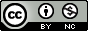 